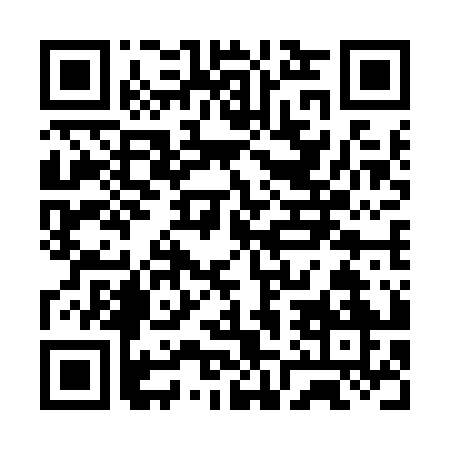 Ramadan times for Naracoorte, AustraliaMon 11 Mar 2024 - Wed 10 Apr 2024High Latitude Method: NonePrayer Calculation Method: Muslim World LeagueAsar Calculation Method: ShafiPrayer times provided by https://www.salahtimes.comDateDayFajrSuhurSunriseDhuhrAsrIftarMaghribIsha11Mon5:345:347:021:174:497:327:328:5412Tue5:355:357:031:174:487:307:308:5313Wed5:365:367:041:164:487:297:298:5114Thu5:375:377:051:164:477:277:278:4915Fri5:385:387:061:164:467:267:268:4816Sat5:395:397:061:164:457:247:248:4617Sun5:405:407:071:154:447:237:238:4518Mon5:415:417:081:154:437:217:218:4319Tue5:425:427:091:154:427:207:208:4120Wed5:435:437:101:144:417:187:188:4021Thu5:445:447:111:144:407:177:178:3822Fri5:455:457:121:144:397:157:158:3723Sat5:465:467:131:144:387:147:148:3524Sun5:475:477:141:134:377:127:128:3425Mon5:485:487:141:134:367:117:118:3226Tue5:495:497:151:134:357:097:098:3127Wed5:505:507:161:124:347:087:088:2928Thu5:515:517:171:124:337:067:068:2829Fri5:525:527:181:124:327:057:058:2630Sat5:535:537:191:114:317:037:038:2531Sun5:545:547:201:114:307:027:028:231Mon5:545:547:211:114:297:017:018:222Tue5:555:557:211:114:286:596:598:203Wed5:565:567:221:104:276:586:588:194Thu5:575:577:231:104:266:566:568:175Fri5:585:587:241:104:256:556:558:166Sat5:595:597:251:094:246:536:538:147Sun5:005:006:2612:093:235:525:527:138Mon5:005:006:2712:093:225:505:507:129Tue5:015:016:2812:093:205:495:497:1010Wed5:025:026:2812:083:195:485:487:09